ESCOLA MUNICIPAL DE EDUCAÇÃO BÁSICA ALFREDO GOMES. 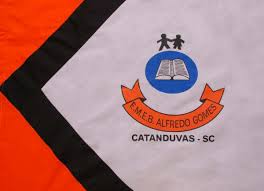 CATANDUVAS, JUNHO DE 2020.DIRETORA: IVANIA AP. NORA ASSESSORA TÉCNICA PEDAGÓGICA: SIMONE ANDRÉA CARLASSESSORA TÉCNICA ADMINISTRATIVA: TANIA NUNES DE ÁVILAPROFESSORA REGENTE: TACIANA CLAUDIA FELIPE2ª PROFESSORA: JANETE TACIANA DE MARQUIASTURMA: 4º ANO VESPERTINOSEQUÊNCIA DIDÁTICA FAMÍLIAATIVIDADE: MATEMÁTICA DURAÇÃO: 15/06 ATÉ 19/06OLÁ; QUERIDA LAVÍNIA.  ESPERO QUE TUDO ESTEJA BEM COM VOCÊ E SUA FAMÍLIA. VAMOS CONTINUAR EM CASA, MAS, AS ATIVIDADES NÃO PODEM PARAR.  VOU CONTINUAR ENVIANDO ALGUMAS ATIVIDADES PARA QUE VOCÊ REALIZE COM A AJUDA DE SEUS FAMILIARES. BEIJOS FIQUEM COM DEUS... ESTOU COM SAUDADES!FAÇA TUDO COM CALMA E BEM CAPRICHADO. FAZER AS TAREFAS NO CADERNO DE ATIVIDADES;1. FAZER A DATA;2. ESCREVA O SEU NOME COMPLETO.OBSERVE A IMAGEN:  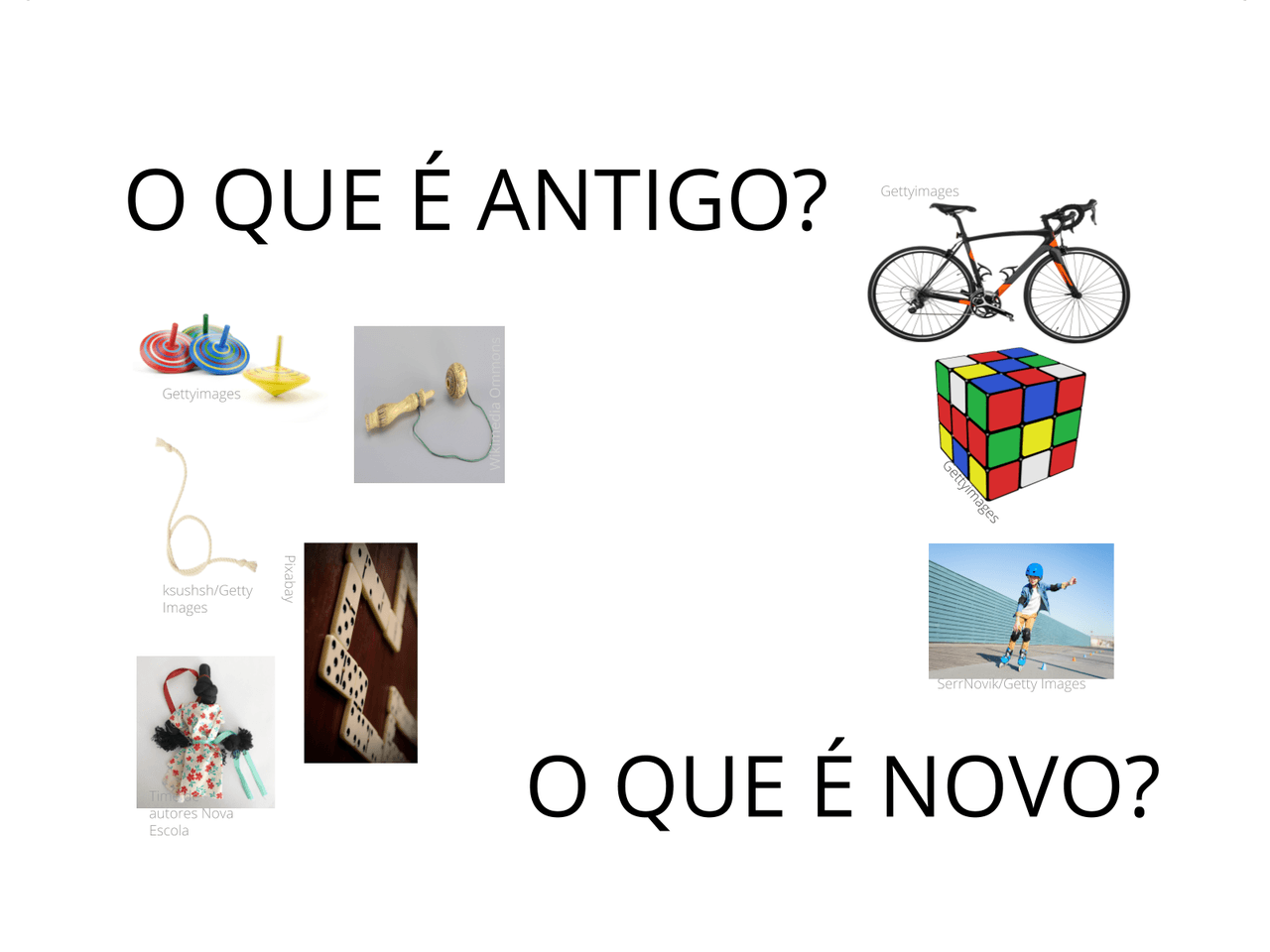 VOCÊ CONHECE ALGUN DESSES BRINQUEDOS MOSTRADOS NA IMAGEM? VOCÊ POSSUI ALGUN DESSES BRINQUEDOS? QUAL?AGORA PROCURE EM SUA CASA TODOS OS BRINQUEDOS SEPARE O QUE VOCÊ CONSIDERA ANTIGO E O QUE VOCÊ CONSIDERA NOVO E FAÇA CONTAGEM SEPARADAMENTE; DEPOIS FAÇA A CONTAGEM DE TODOS OS BRINQUEDOS JUNTOS;   	(NÃO ESQUEÇA DE MANDAR FOTOS OU VÍDEOS REALIZANDO A ATIVIDADE).